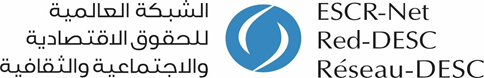 Shadow Reports submitted to the CEDAW Committee on the Elimination of Discrimination Against WomenReportes sombra enviados al Comité CEDAW sobre la Eliminación de la Discriminación contra la MujerMain issuesAuthorCountryTitleDateMember of ESCR-NetLinkSubmission1Women’s healthcareAlbanian Center for Population and Development (ACP)AlbaniaShadow Report, Healthcare Field- Case of Albania2016 Nohttp://tbinternet.ohchr.org/Treaties/CEDAW/Shared%20Documents/ALB/INT_CEDAW_NGO_ALB_23255_E.pdf UN Committee on CEDAW2Violence against womenVAW NetworkRomaniaShort Report regarding CEDAW review2016 http://tbinternet.ohchr.org/Treaties/CEDAW/Shared%20Documents/ROU/INT_CEDAW_NGO_ROU_23160_E.pdfRomanian Government3The attendance of women in decision-making, gender based violence, women, culture and media, prostitution, politics, women and international life, education, employment, health, rural women, women and justice, housewifeCoalition for the Convention on the Elimination of All Kinds of Discrimination Against Women (CCEDEF)Democratic Republic of CongoAlternative report on the implementation of the Convention on the Elimination of All kinds of Discrimination against Women 2013Nohttp://tbinternet.ohchr.org/Treaties/CEDAW/Shared%20Documents/COD/INT_CEDAW_NGO_COD_13298_E.pdf4Women’s land and property rights The Global Initiative for Economic, Social and Cultural Rights (GI-ESCR) Democratic Republic of CongoShadow Report to the United Nations Committee on the Elimination of Discrimination Against Women Democratic Republic of Congo2013Yeshttp://tbinternet.ohchr.org/Treaties/CEDAW/Shared%20Documents/COD/INT_CEDAW_NGO_COD_13300_F.pdfUN Committee on CEDAW5Indigenous women’s rights in international and national lawJoint NGO SubmissionDemocratic Republic of CongoAlternative Report to the Democratic Republic of Congo’s Periodic Report to the Committee on the Elimination of Discrimination Against Women, Indigenous Women in the DRC: The injustice of multiple forms of discrimination2013http://tbinternet.ohchr.org/Treaties/CEDAW/Shared%20Documents/COD/INT_CEDAW_NGO_COD_13303_E.pdfUN Committee on CEDAW6Discrimination against women, human trafficking, political participation, right to education, right to work and employment, right to healthCLADEMDominican RepublicList of critical issues2012Nohttp://tbinternet.ohchr.org/Treaties/CEDAW/Shared%20Documents/DOM/INT_CEDAW_NGO_DOM_13308_E.pdfUN Committee on CEDAW7Discrimination against womenJoint NGO SubmissionDominican RepublicInforme de las organizaciones de la Sociedad Civil Dominicana en relación a la convención internacional sobre la Eliminación de todas las formas de Discriminación contra la Mujer2013http://tbinternet.ohchr.org/Treaties/CEDAW/Shared%20Documents/DOM/INT_CEDAW_NGO_DOM_13312_S.pdf8Women’s healthcareCenter For Economic and Social RightsAngolaList of Issues on Angola’s Efforts to Reduce Preventable Maternal Mortality and Improve Sexual and Reproductive Health2012Yeshttp://tbinternet.ohchr.org/Treaties/CEDAW/Shared%20Documents/AGO/INT_CEDAW_NGO_AGO_13214_E.pdfUN Committee on CEDAW9Violence against women, political participation, education and employment, HIV/AIDS and maternal and child healthFundação Open Society - Angola & Plataforma Mulher em AcçãoAngolaShadow Report on CEDAW2013Nohttp://tbinternet.ohchr.org/Treaties/CEDAW/Shared%20Documents/AGO/INT_CEDAW_NGO_AGO_13215_E.pdfUN Committee on CEDAW10Women’s land and property rightsThe Global Initiative for Economic, Social and Cultural Rights (GI-ESCR)AngolaShadow Report to the United Nations Committee on the Elimination of Discrimination Against Women Angola2013Yeshttp://tbinternet.ohchr.org/Treaties/CEDAW/Shared%20Documents/AGO/INT_CEDAW_NGO_AGO_13216_E.pdfUN Committee on CEDAW11Women’s and girls’ healthcare,Joint NGOsAngolaSubmission to the Committee on the Elimination of Discrimination Against Women2013http://tbinternet.ohchr.org/Treaties/CEDAW/Shared%20Documents/AGO/INT_CEDAW_NGO_AGO_13219_E.pdfUN Committee on CEDAW12Women with disabilitiesInternational Disability Alliance (IDA) AustriaResponses and comments of OeAR, EDF & IDA to the list of issues of the CEDAW CommitteeIn consideration of the combined 7th & 8th periodic report of Austria, CEDAW Committee, 54th session2013Nohttp://tbinternet.ohchr.org/_layouts/treatybodyexternal/Download.aspx?symbolno=INT%2fCEDAW%2fNGO%2fAUT%2f13220&Lang=enUN Committee on CEDAW13Implementation of CEDAW between 2006-2011Frauen: Recthe Jetzt!AustriaNGO Shadow Report Complementing the Seventh and Eighth Country Report of the Austrian Government to the CEDAW Committee  May 2012Nohttp://tbinternet.ohchr.org/Treaties/CEDAW/Shared%20Documents/AUT/INT_CEDAW_NGO_AUT_13221_E.pdfAddendum to the Shadow Report:http://tbinternet.ohchr.org/Treaties/CEDAW/Shared%20Documents/AUT/INT_CEDAW_NGO_AUT_13222_E.pdfUN Committee on CEDAW14Persistent and Systematic Violations of Article 6 CEDAW by AustriaSex-Worker Forum of Vienna, AustriaAustriaInformation from Sex-Worker Forum of Vienna, Austria, to the United Nations Committee on the Elimination of Discrimination against Women for the examination of the State party report of Austria at the 54th Session in February 2013 February 2013Nohttp://tbinternet.ohchr.org/Treaties/CEDAW/Shared%20Documents/AUT/INT_CEDAW_NGO_AUT_13223_E.pdfUN Committee on CEDAW15Discrimination, violence against women, trafficking in women, education, employment, health-careJoint NGOsCyprusShadow ReportJanuary 2013http://tbinternet.ohchr.org/Treaties/CEDAW/Shared%20Documents/CYP/INT_CEDAW_NGO_CYP_13225_E.pdfAddendum to the Shadow Report:http://tbinternet.ohchr.org/Treaties/CEDAW/Shared%20Documents/CYP/INT_CEDAW_NGO_CYP_13226_E.pdfGovernment of Cyprus 16Discrimination against migrant women, violations of their employment and human rights, physical, psychological and sexual violenceAction for Equality, Support,Antiracism (KISA)CyprusShadow ReportJune 2012Nohttp://tbinternet.ohchr.org/Treaties/CEDAW/Shared%20Documents/CYP/INT_CEDAW_NGO_CYP_13227_E.pdfGovernment of Cyprus17Violence against women, participation of women in decision-making, employment and social security, discrimination against womenGreek League for Women’s Rights (GLWR), National Council of Greek Women (NCGW)GreeceShadow Report on the compliance of Greece with the CEDAW Observations on the 7th Greek Report (2005-2008)January 2012Nohttp://tbinternet.ohchr.org/Treaties/CEDAW/Shared%20Documents/GRC/INT_CEDAW_NGO_GRC_13242_E.pdfGeneral Secretariat for Gender Equality, Greece18Access to justice, violence against women, trafficking, political participation, education, health, employment, refugee and asylum seeking womenGreek Helsinki Monitor (GHM),Minority Rights Group Greece (MRG-G),Coordinated Organizations and Communities for Roma Human Rights in Greece (SOKADRE)GreeceParallel Report on Greece’s compliance with the UN Convention on the Elimination of All Forms of Discrimination against Women An Update (June 2012 – January 2013) January 2013http://tbinternet.ohchr.org/Treaties/CEDAW/Shared%20Documents/GRC/INT_CEDAW_NGO_GRC_13246_E.pdfUN Committee on CEDAW19Discrimination, traffickingGreek Helsinki Monitor (GHM),Minority Rights Group Greece (MRG-G),Coordinated Organizations and Communities for Roma Human Rights in Greece (SOKADRE)GreeceParallel Report on Greece’s compliance with the UN Convention on the Elimination of All Forms of Discrimination against WomenJune 2012http://tbinternet.ohchr.org/Treaties/CEDAW/Shared%20Documents/GRC/INT_CEDAW_NGO_GRC_13247_E.pdfUN Committee on CEDAW20Reproductive health and rights of women and adolescents in HungaryPATENT AssociationHungaryResponse to Supplementary information on Hungary scheduled for review by CEDAW during its 54th Session January 2013Nohttp://tbinternet.ohchr.org/Treaties/CEDAW/Shared%20Documents/HUN/INT_CEDAW_NGO_HUN_13256_E.pdfUN Committee on CEDAW21Gender equalityHungarian Women’s Lobby (HWL),European Roma Rights Centre (ERRC)HungaryAlternative report submitted to the UN CEDAW Committee for consideration in relation to the examination of the combined seventh and eighth periodic reports of HungaryJanuary 2013HWL: NoERRC: Yeshttp://tbinternet.ohchr.org/Treaties/CEDAW/Shared%20Documents/HUN/INT_CEDAW_NGO_HUN_13260_E.pdfUN Committee on CEDAW22Discrimination, trafficking and exploitation of prostitution, discrimination in health-care,Association of Hungarian Sex Workers (SZEXE)HungaryReport on Violence and Discrimination against Female Sex Workers by State and Non-State Actors in HungaryMarch 2013Nohttp://tbinternet.ohchr.org/Treaties/CEDAW/Shared%20Documents/HUN/INT_CEDAW_NGO_HUN_13262_E.pdfUN Committee on CEDAW23Discrimination, trafficking, sex roles, political and public life, equal rights in education, healthcare ad family planning, marriage and family, violence against womenAURAT Publication and Information Service FoundationPakistanNGO Alternative Report on CEDAWNovember 2012Nohttp://tbinternet.ohchr.org/Treaties/CEDAW/Shared%20Documents/PAK/INT_CEDAW_NGO_PAK_13269_E.pdf24Reproductive rights in Pakistan protected by CEDAWCenter for Reproductive Rights (CRR)PakistanResponse to Supplementary information on Pakistan, scheduled for review by the Committee on the Elimination of Discrimination against Women during its 54th sessionJanuary 2013Yeshttp://tbinternet.ohchr.org/Treaties/CEDAW/Shared%20Documents/PAK/INT_CEDAW_NGO_PAK_13270_E.pdfUN Committee on CEDAW25Discrimination and inequality faced by women in Pakistan, domestic trafficking, protection of human rights defenders working for the rights of women and girlsEquality Now PakistanResponse to Information on Pakistan for consideration by the Committee on the Elimination of Discrimination against Women at its 54th Session January 2013Nohttp://tbinternet.ohchr.org/Treaties/CEDAW/Shared%20Documents/PAK/INT_CEDAW_NGO_PAK_13271_E.pdfUN Committee on CEDAW26Insecurity, violence against women, marriage and minority women, healthShirkat Gah Women’s Resource CentrePakistanObstructing Progress: Growing Talibanisation & Poor Governance in Pakistan, Shadow ReportJanuary 2013Nohttp://tbinternet.ohchr.org/Treaties/CEDAW/Shared%20Documents/PAK/INT_CEDAW_NGO_PAK_13276_E.pdfUN Committee on CEDAW 27Caste and gender based discrimination, employment, health, rural women, equality before the lawPakistan Dalit Solidarity Network,International Dalit Solidarity NetworkPakistanAlternative Report, SCHEDULED CASTE WOMEN IN PAKISTAN - Denied a life in dignity and respect January 2013Nohttp://tbinternet.ohchr.org/Treaties/CEDAW/Shared%20Documents/PAK/INT_CEDAW_NGO_PAK_13278_E.pdfUN Committee on CEDAW28Education and employment, housing, violenceEuropean Roma Rights CenterMacedoniaParallel Report2013Yeshttp://tbinternet.ohchr.org/Treaties/CEDAW/Shared%20Documents/MKD/INT_CEDAW_NGO_MKD_13284_E.pdfUN Committee on CEDAW29Discrimination, protection of women’s rights, violence against women, political and public life, participation at international level, citizenship, education, employment, health-care, legal equality, women’s statusAssociation for Emancipation, Solidarity and Equality of Women of Republic of Macedonia (ESE),Akcija ZdruzenskaMacedoniaShadow Report 2012Yeshttp://tbinternet.ohchr.org/Treaties/CEDAW/Shared%20Documents/MKD/INT_CEDAW_NGO_MKD_13285_E.pdf30Progress made by the Government of Macedonia since 2006 in implementing effective measures as recommended by the CEDAW CommitteeRoma Center SkopjeMacedoniaCommentary on the realization of the Romani women rights with focus on the 2006 CEDAW Committee Recommendations No. 28  January 2013Nohttp://tbinternet.ohchr.org/Treaties/CEDAW/Shared%20Documents/MKD/INT_CEDAW_NGO_MKD_13290_E.pdfUN Committee on CEDAW31Discrimination, trafficking and prostitution, education, employment, health, migrant womenArticulación Feminista por la Libertad de DecidirChileSHADOW REPORT TO THE UN COMMITTEE ON THE ELIMINATION OF DISCRIMINATION AGAINST WOMENOctober 2012Nohttp://tbinternet.ohchr.org/Treaties/CEDAW/Shared%20Documents/CHL/INT_CEDAW_NGO_CHL_13161_E.pdfUN Committee on CEDAW32Prison conditions for womenJustice and Peace Commission of Bolivia / Chile of the Congregation of Our Lady of Charity of the Good ShepherdChileIndividual organisation Alternative Report 2012Nohttp://tbinternet.ohchr.org/Treaties/CEDAW/Shared%20Documents/CHL/INT_CEDAW_NGO_CHL_13163_E.pdfGovernment of Chile33Joint NGOsChileInforme sobre los Derechos Humanos de la Mujer MapucheAugust 2012http://tbinternet.ohchr.org/Treaties/CEDAW/Shared%20Documents/CHL/INT_CEDAW_NGO_CHL_13165_S.pdf34Education, employment, health, economic empowerment, rural and indigenous womenOrganizaciones de la Sociedad CivilChileComments And Contributions From Civil Society For The List Of Issues And Questions Related To The Fifth And Sixth Periodic Report Of The State Of Chile To The Committee On The Eliminations Of Discrimination Against WomenJanuary 2012http://tbinternet.ohchr.org/Treaties/CEDAW/Shared%20Documents/CHL/INT_CEDAW_NGO_CHL_13167_E.pdf UN Committee on CEDAW35Right to education, right to work, right to healthInternational Disability AllianceComrosSuggestions for disability-relevant recommendationsto be included in the Concluding ObservationsCEDAW Committee 53rd sessionOctober 2012Nohttp://tbinternet.ohchr.org/_layouts/treatybodyexternal/Download.aspx?symbolno=INT%2fCEDAW%2fNGO%2fCOM%2f13181&Lang=en UN Committee on CEDAW36Right to adequate housing, right to land and other resourcesGlobal Initiative for Economic, Social and Cultural RightsComrosShadow Report To The United Nations Committee On The Elimination Of Discrimination Against WomenOctober 2012Yeshttp://tbinternet.ohchr.org/Treaties/CEDAW/Shared%20Documents/COM/INT_CEDAW_NGO_COM_13182_E.pdf UN Committee on CEDAW37Right to adequate housing, right to land and other resourcesGlobal Initiative for Economic, Social and Cultural RightsEquatorial GuineaShadow Report To The United Nations Committee On The Elimination Of Discrimination Against WomenOctober 2012Yeshttp://tbinternet.ohchr.org/Treaties/CEDAW/Shared%20Documents/GNQ/INT_CEDAW_NGO_GNQ_13183_E.pdf UN Committee on CEDAW38Education, employment, health servicesInternational Disability AllianceEquatorial GuineaSuggestions for disability-relevant recommendationsto be included in the Concluding ObservationsCEDAW Committee 53rd sessionOctober 2012Nohttp://tbinternet.ohchr.org/_layouts/treatybodyexternal/Download.aspx?symbolno=INT%2fCEDAW%2fNGO%2fGNQ%2f13184&Lang=en UN Committee on CEDAW39Right to adequate food, access to education and income generating activities (rural women and girls), land ownership, healthcareFLORIASON, GRADSE, RAPDA-Togo, FIAN InternationalTogoAlternative written report submitted on behalf of rural women in Gnita, Togo and Togo-based NGOs, FLORAISON, GRADSE and RAPDA-Togo, with the support of FIAN International, to the Committee on the Elimination of Discrimination against Women 53rd Session, October 2012October 2012No (FIAN yes)http://tbinternet.ohchr.org/Treaties/CEDAW/Shared%20Documents/TGO/INT_CEDAW_NGO_TGO_13188_E.pdf UN Committee on CEDAW40Right to adequate housing, land and ownership rights, Global Initiative for Economic, Social and Cultural RightsTogoShadow Report To The United Nations Committee On The Elimination Of Discrimination Against WomenOctober 2012Yeshttp://tbinternet.ohchr.org/Treaties/CEDAW/Shared%20Documents/TGO/INT_CEDAW_NGO_TGO_13190_E.pdf UN Committee on CEDAW41Education, healthcare, employmentInternational Disability AllianceTogoSuggestions for disability-relevant recommendationsto be included in the Concluding ObservationsCEDAW Committee 53rd sessionOctober 2012Nohttp://tbinternet.ohchr.org/_layouts/treatybodyexternal/Download.aspx?symbolno=INT%2fCEDAW%2fNGO%2fTGO%2f13191&Lang=en UN Committee on CEDAW42Education, healthcareInternational Disability AllianceTurkmenistanSuggestions for disability-relevant recommendationsto be included in the Concluding ObservationsCEDAW Committee 53rd sessionOctober 2012Nohttp://tbinternet.ohchr.org/_layouts/treatybodyexternal/Download.aspx?symbolno=INT%2fCEDAW%2fNGO%2fTKM%2f13202&Lang=en UN Committee on CEDAW43Employment, healthcare, family lifeNorwegian Helsinki CommitteeTurkmenistanWomen: Turkmenistan’s second class citizensOctober 2012Nohttp://tbinternet.ohchr.org/Treaties/CEDAW/Shared%20Documents/TKM/INT_CEDAW_NGO_TKM_13203_E.pdf UN Committee on CEDAW44Education, employment, healthcare, family relations Turkmen Initiative for Human RightsTurkmenistanReview of Turkmenistan under the Convention on the Elimination of All Forms of Discrimination against WomenOctober 2012Nohttp://tbinternet.ohchr.org/Treaties/CEDAW/Shared%20Documents/TKM/INT_CEDAW_NGO_TKM_13204_E.pdf UN Committee on CEDAW